Table S1. Principal components and agronomic trait contribution involving percent variability in 29 bean germplasm accessions.Fig.S1. Daily mean temperatures during common bean growing environment at IIPR, Kanpur and NBPGR, RS, Shimla.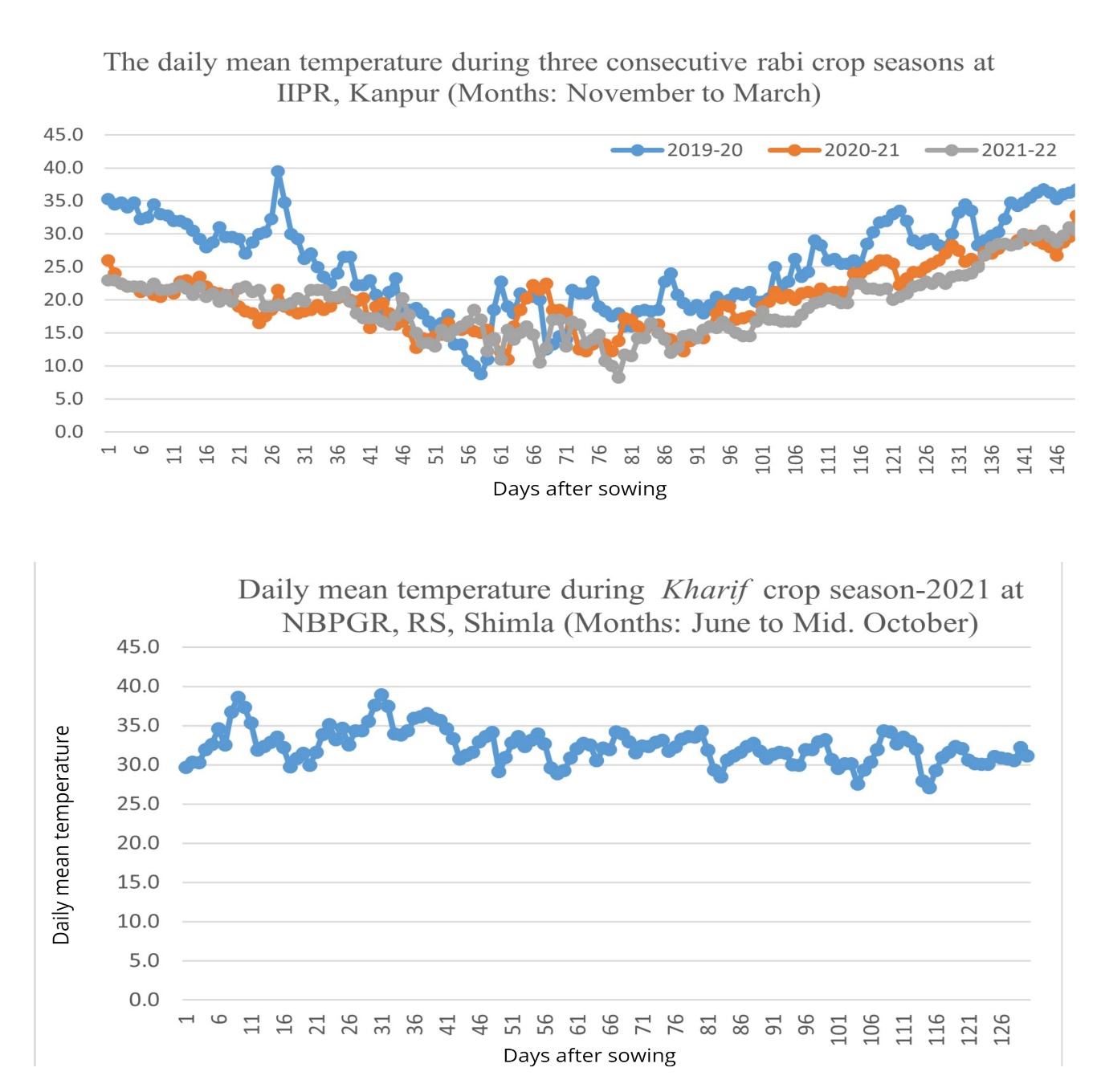 Fig. S2. Scree plot showing PCA components contribution of each trait to PC1 &2.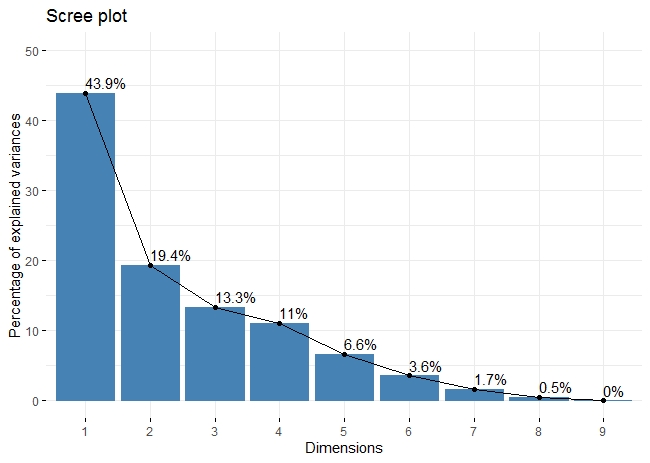 Fig.S3. Contributions of individuals to the first two principal components (PC1 and PC2).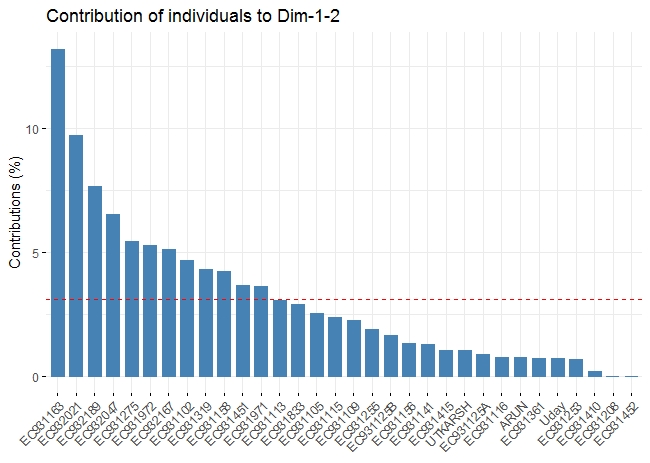 Fig.S4. k-means clustering analysis determines the optimal number of clusters in phenotypic data of 29 common bean accessions.                                                           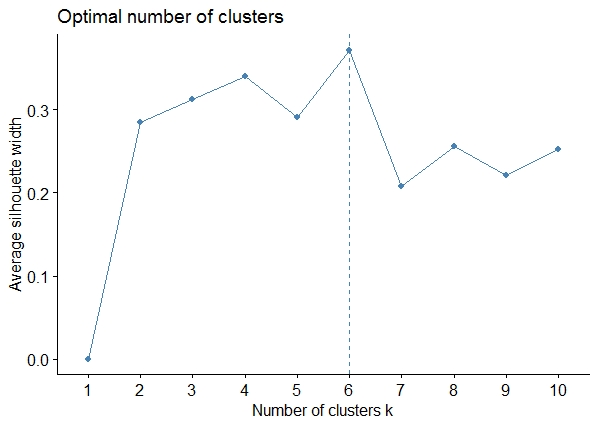 Fig.S5. Scatter plot depicting a relationship between days to maturing and seed yield (kg/ha).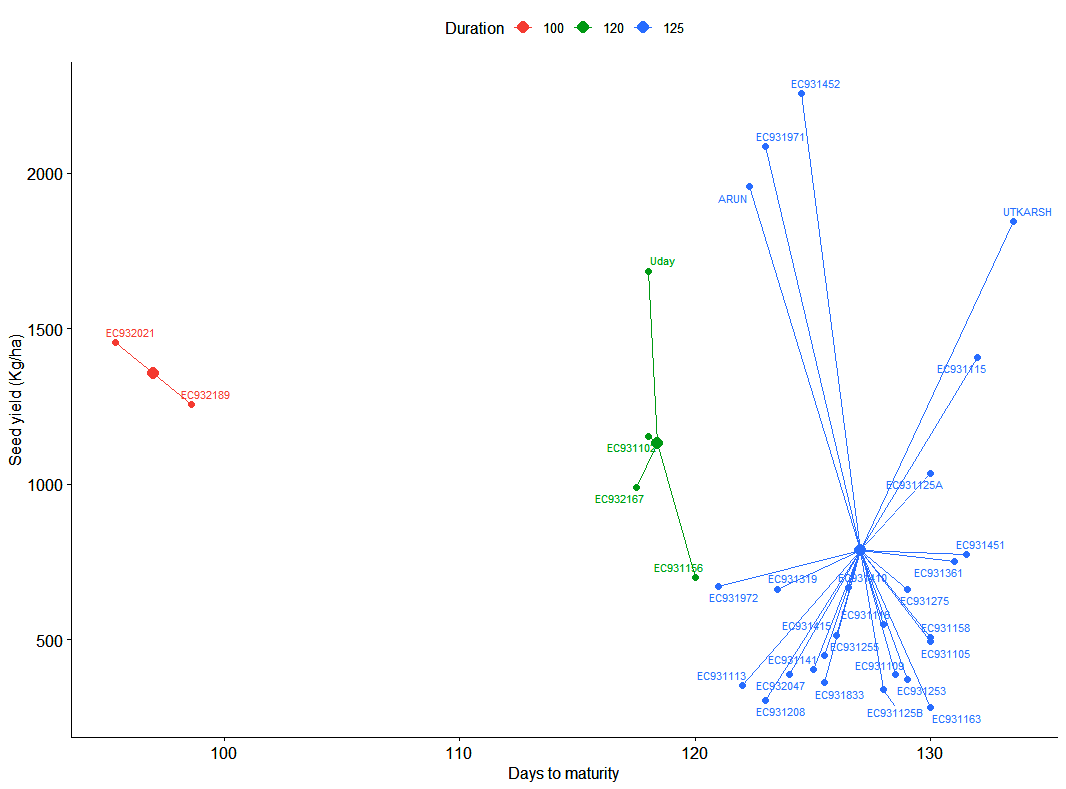 PCEigenvaluePercent varianceCumulative percent varianceDim.13.9443.8843.88Dim.21.7419.3663.24Dim.31.2013.3476.58Dim.40.9911.0487.62Dim.50.606.6194.23Dim.60.323.5797.80Dim.70.151.6599.45Dim.80.050.55100.00Dim.90.000.00100.00